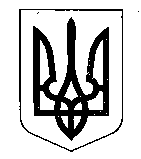 МІНІСТЕРСТВО ФІНАНСІВ УКРАЇНИНАКАЗвід 05.05.2023                                       Київ                                       № 234 Про затвердження Змін до Порядкуповернення (перерахування) коштів,помилково або надміру зарахованих до державного та місцевих бюджетівВідповідно до частини другої статей 45 та 78 Бюджетного кодексу України, постанови Правління Національного банку України від 29 липня 2022 року № 163 «Про затвердження Інструкції про безготівкові розрахунки в національній валюті користувачів платіжних послуг» та підпункту 5 пункту 4 Положення про Міністерство фінансів України, затвердженого постановою Кабінету Міністрів України від 20 серпня 2014 року № 375,НАКАЗУЮ:1. Затвердити Зміни до Порядку повернення (перерахування) коштів, помилково або надміру зарахованих до державного та місцевих бюджетів, затвердженого наказом Міністерства фінансів України від 03 вересня 
2013 року № 787, зареєстрованого в Міністерстві юстиції України 25 вересня 2013 року за № 1650/24182, що додаються. 2. Департаменту прогнозування доходів бюджету Міністерства фінансів України в установленому порядку забезпечити:подання цього наказу на державну реєстрацію до Міністерства юстиції України;оприлюднення цього наказу.3. Цей наказ набирає чинності з дня його офіційного опублікування.4. Контроль за виконанням цього наказу покласти на першого заступника Міністра фінансів України Улютіна Д. В. та Голову Державної казначейської служби України.Міністр	       					                             Сергій МАРЧЕНКО